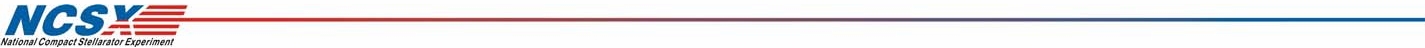 Stellarator Core Integration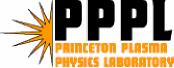 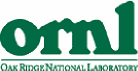 M. J. Cole for the NCSX Design TeamStellarator Core Integration Overview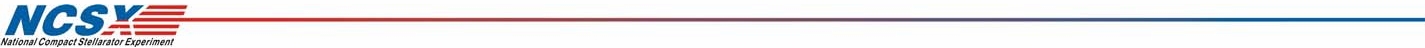 Integration at Oak Ridge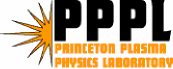 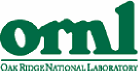 Subsystem/component InterfacesManpower LoadingRisk Mitigation Activities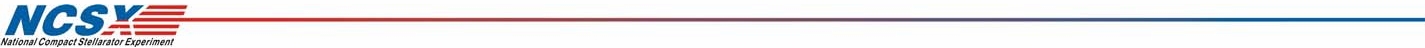 This WBS provides integration support during fabrication and assembly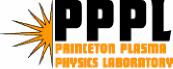 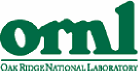 at PPPLIntegration support consist of:Installation oversight and inspection of Stellarator Core componentsVerifying fabrication problems very early before fabrication starts is key topreventing delays that impact cost and scheduleProvide as built drawings and models to document the fabrication detailsAddress risk mitigation activities and integrating results into the assembly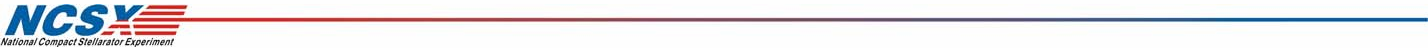 • Installation oversight and inspection of Stellarator Core components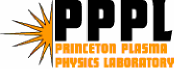 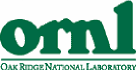 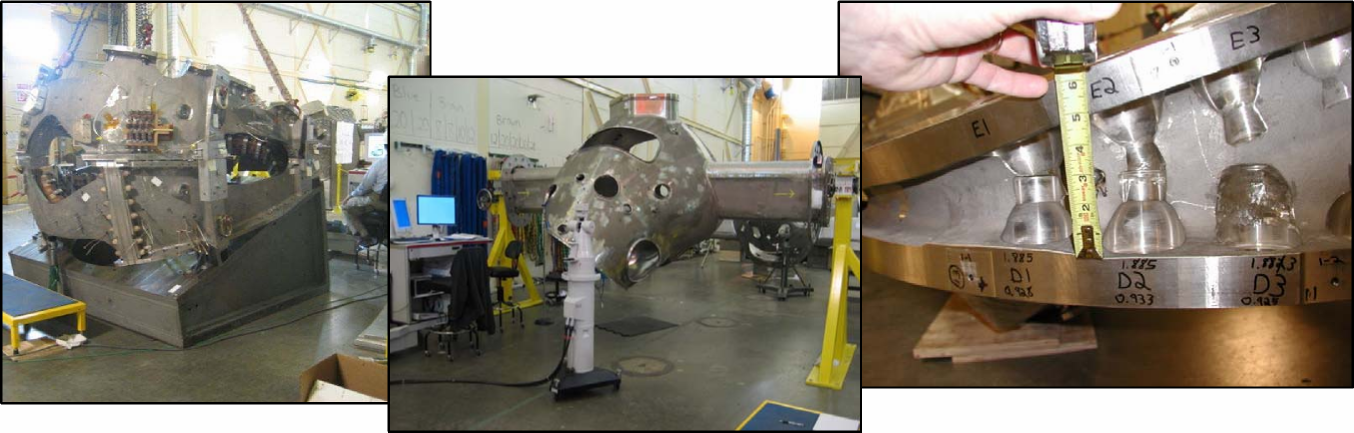 It is important to walk around even though you are not addressing a specific problem – it is amazing what you can learnIntegration at Oak Ridge/PPPL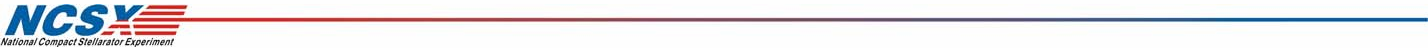 • Verifying fabrication problems very early before fabrication starts is key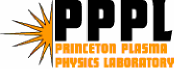 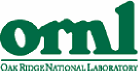 to preventing delays that impact cost and scheduleIntegration and Subsystem/component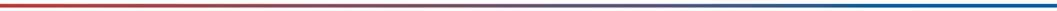 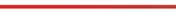 Interfaces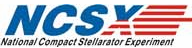 Managing assembly interfaces is critical to meeting cost and schedule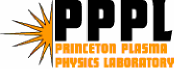 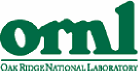 objectivesDuring the design phase, interface requirements are met byReviewing and checking interfaces with mating componentsCoordinating requirements with responsible individuals of mating componentsChecking released information to verify requirements have been incorporated and interfaces are correctChecking CAD models for interferencesDuring assembly operationsReviewing top level assembly models before assembly to assure assembly is possible and space is available using CAD models that have “as inspected” data reflected in the model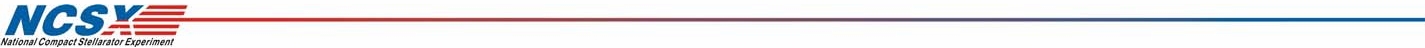 • Reviewing and checking interfaces with mating components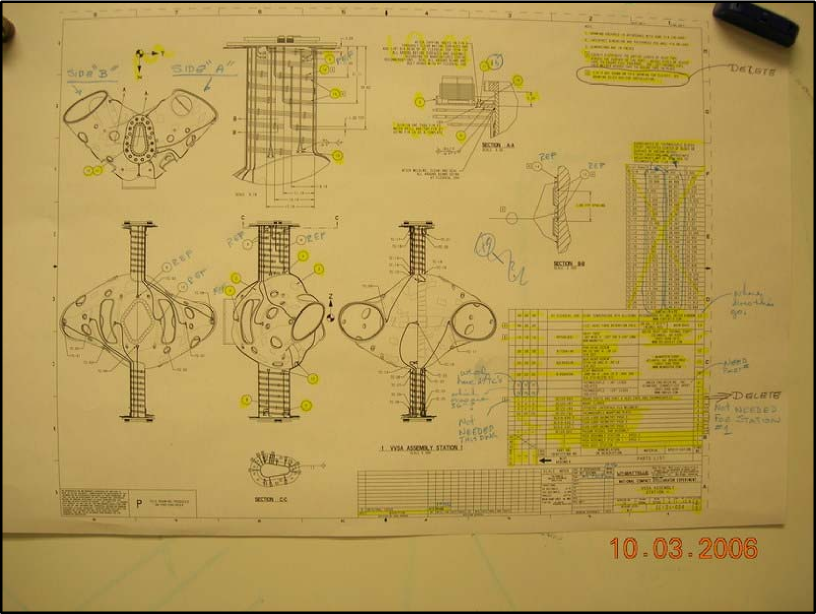 •Checking released information to verify requirements have been incorporated and interfaces are correct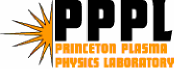 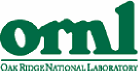 Manpower Loading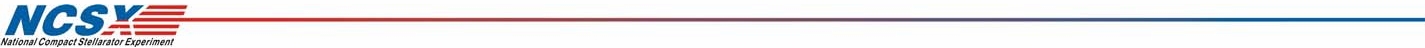 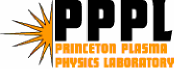 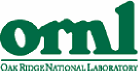 Risk Mitigation Activities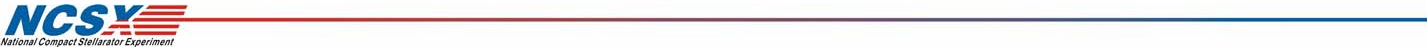 • Risk have been identified in the Risk Register, RR-28a, as shown below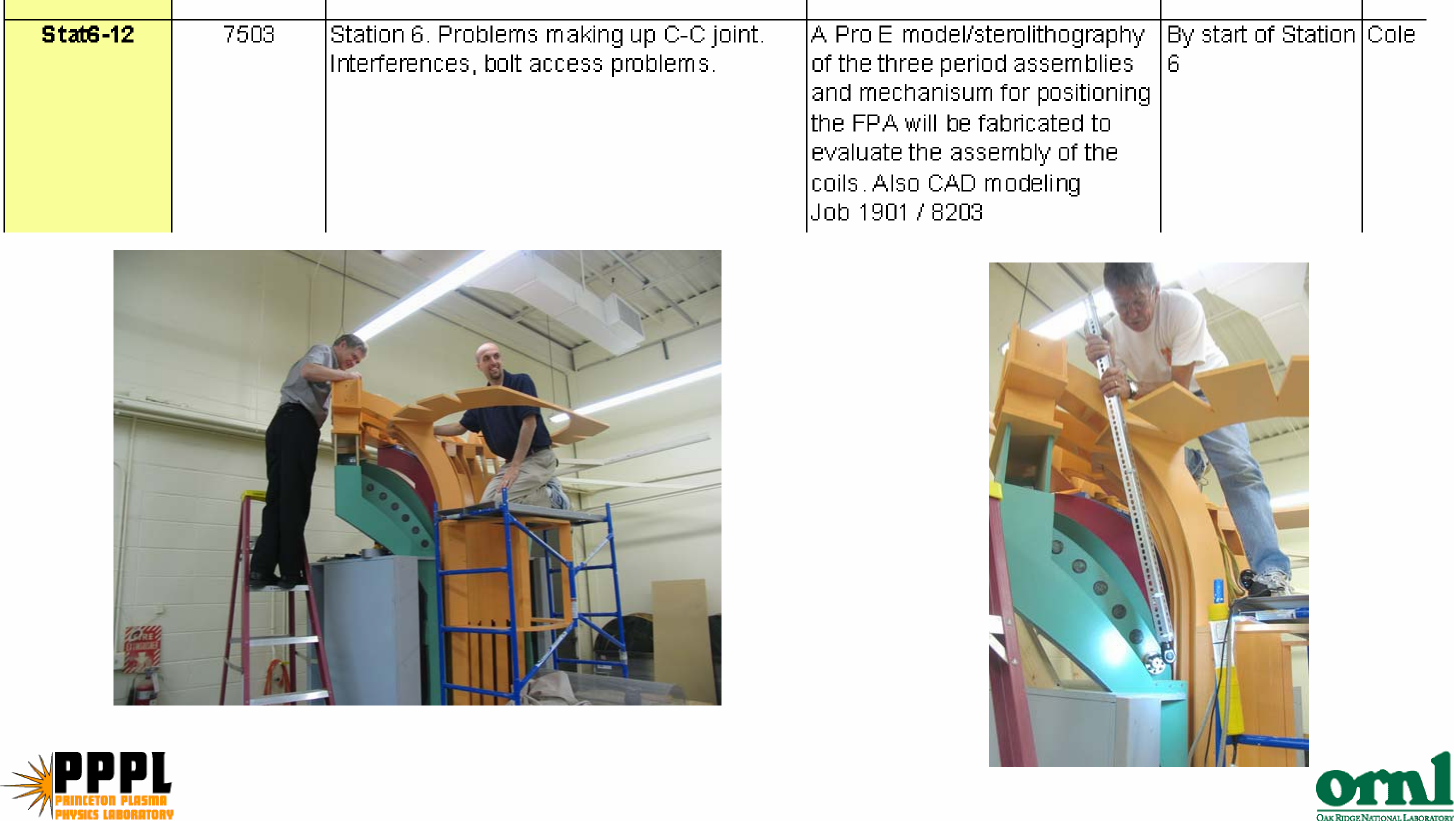 Summary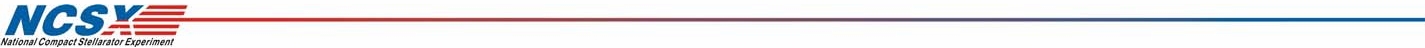 Integration is an important part of the project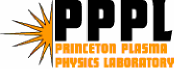 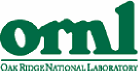 Performing oversight is not just showing up when there is a problem. It isabout being involved.If a problem can be identified early and a solution found instead of waitinguntil assembly the return in lower cost and lost schedule is significantOur Cad systems are almost as good as the real thing but sometimes astereo lithography model, prototype, or full scale mockup is really important.Risk Mitigation activities have been included to address critical issues asearly as possible to avoid possible schedule, cost, and assembly issues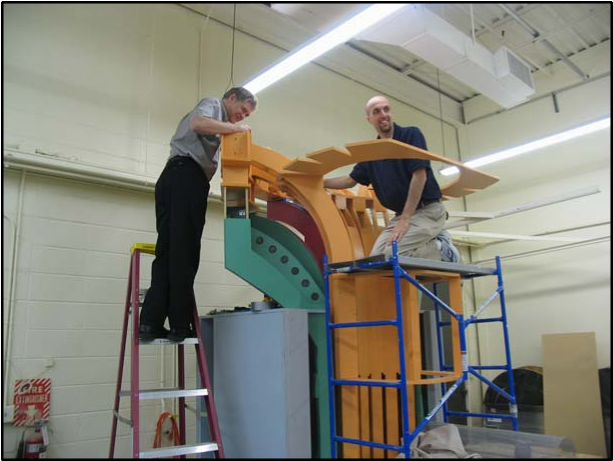 Station 6 machine assembly does not start for several years. Addressing problems early saves time and money if problems can be identified andsolutions resolved.TaskFY08Manpower Loading, FTE

FY09	FY10	FY11Manpower Loading, FTE

FY09	FY10	FY11Manpower Loading, FTE

FY09	FY10	FY11FY12TotalsInstallation oversight and inspection0.200.400.400.400.001.40Verify fabrication problems very early0.100.400.400.400.001.30Provide as built fabrication dwgs0.100.200.200.200.000.70Risk mitigation activities0.200.800.700.400.002.10Reassigned staff availabe for support0.000.600.600.600.001.80Totals by Year0.602.402.302.000.00